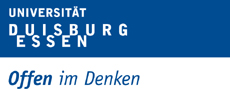 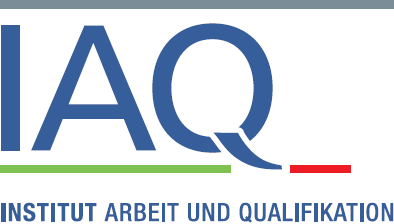 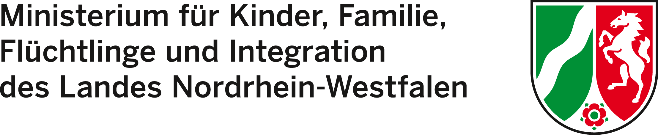 Abteilung „Bildung und Erziehung
 im Strukturwandel“ (BEST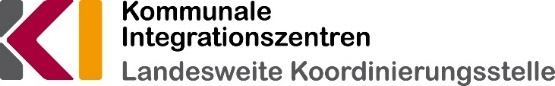 „Gemeinsam klappt’s“Integrationschancen für junge volljährige Geflüchtete in NRWKURZFASSUNG DER ARBEITSHILFE „STRUKTUREN FÜR DAS LOKALE BÜNDNIS“ – MIT DER BITTE UM WEITERLEITUNG AN DIE WISSENSCHAFTLICHE BEGLEITUNG1.	Bestandsaufnahme zur lokalen Vernetzungsstruktur2.	Einrichtung einer Bündnis-Kerngruppe: Einbindung und Aufbau Sehr geehrte Damen und Herren,Ihre Kommune hat sich dazu entschlossen, im Rahmen der landesweiten Initiative „Gemeinsam klappt’s“ durch die Bildung lokaler Bündnisse die Integrationschancen für junge volljährige Geflüchtete bei Ihnen vor Ort zu verbessern. Im Dezember 2018 haben Sie eine Arbeitshilfe zum Aufbau der lokalen Bündnisse erhalten. Diese Arbeitshilfe ist auf kommunaler Ebene unterschiedlich genutzt worden. Einige haben sie komplett ausgefüllt und an das MKFFI oder an uns geschickt; andere haben sie als Orientierung verwendet, ohne das Formular im Detail zu bearbeiten.Im Rahmen der wissenschaftlichen Begleitung möchten wir nun den Aufbau der lokalen Bündnisse auswerten und uns einen landesweiten Überblick über Strukturen und beteiligte Akteursgruppen verschaffen.Wir bitten Sie deshalb, uns entwederdie ausgefüllte ausführliche Arbeitshilfe (also das im Dezember verschickte Formular) per E-Mail zuzuschicken oderdie hier vorliegende Kurzfassung zu verwenden, auszufüllen und uns ebenfalls per E-Mail zuzuschicken.Bitte wählen Sie die Lösung, die für Sie einfacher ist. Für unsere Auswertung wäre es hilfreich, wenn Sie uns, soweit möglich, das Formular als Word-Datei (nicht als pdf) zukommen lassen könnten. Bitte schicken Sie Ihre E-Mail an Frau Marina Ruth (marina.ruth@uni-due.de). Wenn Sie das Formular bereits an uns oder an das MKFFI geschickt haben, brauchen Sie dies selbstverständlich nicht erneut zu versenden.Das Projektteam wissenschaftliche Begleitung dankt Ihnen für Ihre Mitwirkung!Ansprechpartnerinnen:Dr. Karola Köhling / Marina Ruth / Prof. Dr. Sybille Stöbe-BlosseyUniversität Duisburg-Essen, Institut Arbeit und Qualifikation, Gebäude LE, 47048 DuisburgFon: +49-203-379-1807Fax: +49-203-379-1809E-Mail: karola.koehling@uni-due.de; marina.ruth@uni-due.de; sybille.stoebe-blossey@uni-due.deKommune / KreisKommune / KreisKommune / KreisKommune / KreisFederführendes Mitglied des VerwaltungsvorstandesFederführendes Mitglied des VerwaltungsvorstandesGeschäftsführende StelleInstitutionInstitutionInstitutionAnschriftAnschriftAnschrift Telefon / E-MailTelefon / E-MailTelefon / E-MailBitte vermerken Sie, wo Ihre lokale Initiative angesiedelt ist:Bitte vermerken Sie, wo Ihre lokale Initiative angesiedelt ist:Bitte vermerken Sie, wo Ihre lokale Initiative angesiedelt ist:Bitte vermerken Sie, wo Ihre lokale Initiative angesiedelt ist:Kreisfreie StadtKreis zusammen mit kreisangehörigen KommunenWenn ja: Welche Kommune(n)?Nur KreisNur kreisangehörige Kommune1.1Welche Akteure wurden in die Bündnis-Kerngruppe und eventuelle Unterarbeitsgruppen einbezogen?Welche Akteure wurden in die Bündnis-Kerngruppe und eventuelle Unterarbeitsgruppen einbezogen?Welche Akteure wurden in die Bündnis-Kerngruppe und eventuelle Unterarbeitsgruppen einbezogen?Welche Akteure wurden in die Bündnis-Kerngruppe und eventuelle Unterarbeitsgruppen einbezogen?1 Akteursgruppe1 AkteursgruppeBitte ankreuzen:Bitte ankreuzen:4 Notizen über mögliche Beiträge zum Aufbau des lokalen Bündnisses1 Akteursgruppe1 Akteursgruppe2 Mitglied der Bündnis-Kerngruppe?3 Mitwirkung an Unter-Arbeitsgruppen?4 Notizen über mögliche Beiträge zum Aufbau des lokalen BündnissesA. Migration und IntegrationA. Migration und IntegrationA. Migration und IntegrationA. Migration und IntegrationA. Migration und IntegrationAusländerbehördeAusländerbehördeAußenstelle BAMFAußenstelle BAMFKommunales                IntegrationszentrumKommunales                IntegrationszentrumJugendmigrationsdienstJugendmigrationsdienstIntegrationsagenturIntegrationsagenturFlüchtlingsratFlüchtlingsratMigrantenselbst-          organisationenMigrantenselbst-          organisationenEhrenamtskoordination / -agenturenEhrenamtskoordination / -agenturenEhrenamtliche GruppenEhrenamtliche GruppenTräger von (Jugend-)   IntegrationskursenTräger von (Jugend-)   IntegrationskursenFlüchtlingsberatungsstellen (z.B. Pro-Asyl)Flüchtlingsberatungsstellen (z.B. Pro-Asyl)KAUSA-ServicestelleKAUSA-ServicestelleWeitere BeratungsstellenWeitere Beratungsstellen1 AkteursgruppeBitte ankreuzen:Bitte ankreuzen:4 Notizen über mögliche Beiträge zum Aufbau des lokalen Bündnisses1 Akteursgruppe2 Mitglied der Bündnis-Kerngruppe?3 Mitwirkung an Unter-Arbeitsgruppen?4 Notizen über mögliche Beiträge zum Aufbau des lokalen BündnissesB. Bildung und SpracheB. Bildung und SpracheB. Bildung und SpracheB. Bildung und SpracheBerufskollegsHochschulenWeiterbildungskollegs / AbendschulenVolkshochschuleBildungsträger, z.B.   Träger von SprachkursenSchulamtSchulträgerRegionales BildungsbüroKommunale                 Koordinierungsstelle 
(„Kein Abschluss ohne Anschluss“)Institutionen für die Anerkennung von Bildungs- und BerufsabschlüssenTalentscoutsElternbegleiter/innenWeitere Beratungsstellen1 AkteursgruppeBitte ankreuzen:Bitte ankreuzen:4 Notizen über mögliche Beiträge zum Aufbau des lokalen Bündnisses1 Akteursgruppe2 Mitglied der Bündnis-Kerngruppe?3 Mitwirkung an Unter-Arbeitsgruppen?4 Notizen über mögliche Beiträge zum Aufbau des lokalen BündnissesC. Jugendhilfe, Gesundheit und SozialesC. Jugendhilfe, Gesundheit und SozialesC. Jugendhilfe, Gesundheit und SozialesC. Jugendhilfe, Gesundheit und SozialesJugendamtGesundheitsamtSozialpsychiatrischer DienstPsychosoziales ZentrumWohnungsamtSozialamt / Umsetzungsbehörde AsylbewerberleistungsgesetzJugendzentren / JugendfreizeitstättenQuartiersmanagementTräger von Angeboten speziell für FrauenTräger von Angeboten der Gesundheitsvorsorge und TherapieTräger von Sportangeboten (Integration durch Sport)Träger der JugendsozialarbeitTräger der JugendberufshilfeTräger der Vermittlung von KindertagesbetreuungTräger von FreizeitangebotenTräger von kulturellen AngebotenWeitere Beratungsstellen1 AkteursgruppeBitte ankreuzen:Bitte ankreuzen:4 Notizen über mögliche Beiträge zum Aufbau des lokalen Bündnisses1 Akteursgruppe2 Mitglied der Bündnis-Kerngruppe?3 Mitwirkung an Unter-Arbeitsgruppen?4 Notizen über mögliche Beiträge zum Aufbau des lokalen BündnissesD. Arbeitsmarkt und WirtschaftD. Arbeitsmarkt und WirtschaftD. Arbeitsmarkt und WirtschaftD. Arbeitsmarkt und WirtschaftAgentur für ArbeitJobcenterIntegration PointJugendberufsagenturTräger von Bildungs- und BeschäftigungsförderungGewerkschaftenIndustrie- und HandelskammerKreishandwerkerschaftWirtschaftsförderungWillkommenslotsen / AusbildungslotsenUnternehmensverbände / ArbeitgeberverbändeUnternehmenWeitere Beratungsstellen2.1Konnte die lokale Bündnis-Kerngruppe für die Initiative „Gemeinsam klappt’s“ an vorhandene Vernetzungsstrukturen angegliedert werden?2.2.1Wenn ja: An welche?2.2.2Wie, wann und durch wen wurde dieses Anliegen in die Vernetzungsstrukturen eingebracht?Wie: Wann: Durch wen: 2.3.1Wenn nein: Welche Einbindung wurde für die Bündnis-Kerngruppe der lokalen Initiative im Kontext junge volljährige Geflüchtete festgelegt?2.3.2Wie, wann und durch wen erfolgte die Initiative für den Aufbau?Wie: Wann: Durch wen: 2.4Bitte stellen Sie kurz zusammenfassend die Struktur Ihrer Bündnis-Kerngruppe dar und begründen Sie, warum Sie sich für diese Lösung entschieden haben.